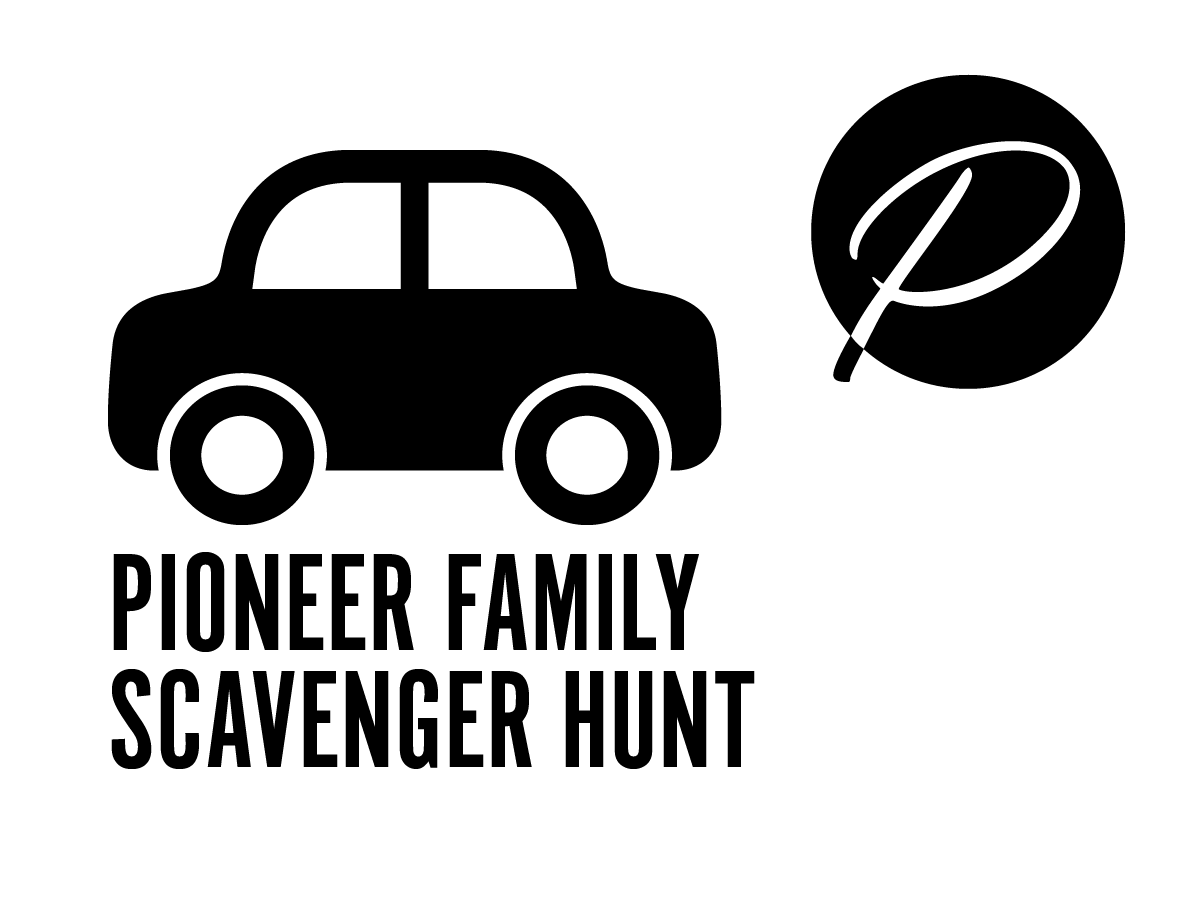 STORY 3: JOYEarly one summer morning in 1870, a man boarded a steamboat in Iowa with his wife and teenage son. Traveling to an Adventist camp meeting in Minnesota. There were several other families on the boat traveling to the same destination as well. The man and his son sat on deck enjoying the scenery. Soon they saw something coming down the river that didn’t look like a boat. When it got close they saw it was a raft carrying lumber with several men in top to guide it. The man explained to his son that was the cheapest way for the lumber to get downstream. They agreed it must take forever for them to get where they were going and the men on the raft must have been bored. 
The men on the raft really were bored. They asked the people on the boat for newspapers. They wanted something to read. People on the boat threw newspapers to them. The man thought, “Why can’t we give them something good to read... like tracts about Jesus’ soon coming?” The boy thought it was a good idea too!
The father sent his son to get some copies of the Youth’s Instructors from their cabin and also some coal and strings. The man packaged the reading materials using the coal as weight. When the next raft came they were ready with something good for them to read. Willie and his father James tossed the packages to the men on the raft. That’s how the man and his son shared the good news of Jesus' soon return as they traveled that day. 
Encouraged by his wife, Ellen White, to write and print messages to help people understand what the Bible teaches about God, Pastor James Springer White started the first Adventist paper called The Present Truth. Then he helped make more magazines called the Adventist Review & Sabbath Herald, The Youth’s Instructor, and Signs of the Times. The James White Library was named after this Adventist pioneer, as he wrote a lot that helped people have joy in knowing and living for Jesus.DIRECTIONS:Use this map to find the building named after this pioneer on the AU campus. Find the scavenger guard with a set of Adventist magazines for you!Then look for the flag with the word to text to 269-281-2345 for the next exciting pioneer story with clues to your next stop.